To find correlation coefficient using Sharp EL W531 Calculator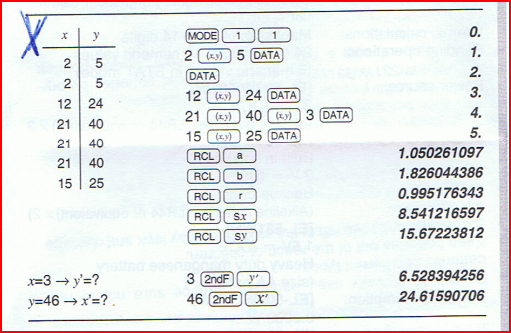 